河间市公开招聘工作领导小组办公室关于委托对             进行考察的函                        ：贵单位            报考了我市2022年度公开招聘事业单位工作人员招聘考试，经笔试、面试合格。依据有关规定，现需对其进行考察。因条件限制现委托贵单位对其进行考察，并就有关事项说明如下：要通过成立考察组、个别谈话等方式，对被考察对象的政治思想、道德品质、能力素质、学习和工作表现等方面进行考察，并形成考察材结论（两人以上签字）。联系方式：0317-3239309、3239317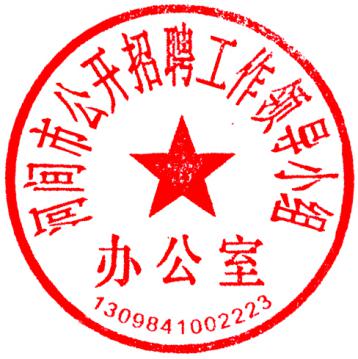                     河间市公开招聘工作领导小组办公室                            2022年9月1日模板（仅供参考）：**同志的考察情况受河间市公开招聘工作领导小组办公室委托，我单位（有工作单位的由工作单位出具考察材料，没有工作单位的由考生所在学校、社区街道或村委会出具考察材料。）组成考察组对**同志的政治思想表现及工作学习等情况进行了认真考察。基本情况如下：内容主要包括个人基本情况、思想政治情况、学习工作表现、主要实绩或有关问题。考察人签字：                         单位（公章）          年  月   日